情報共有システム　ベースマン　改訂版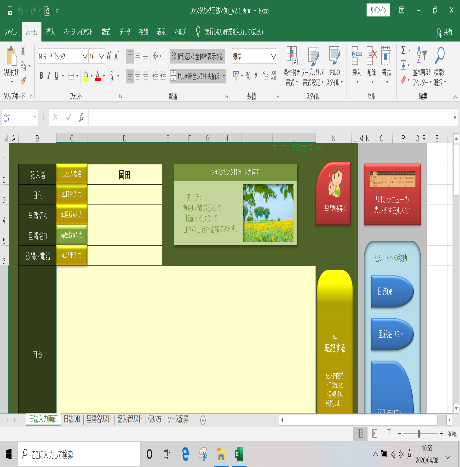 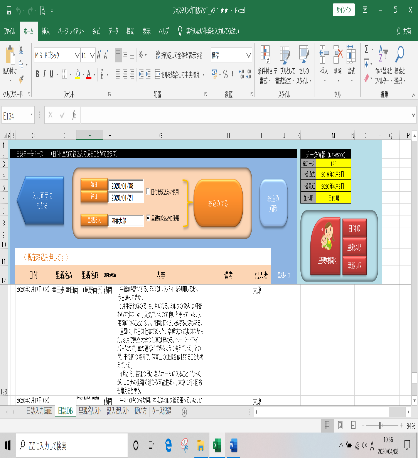 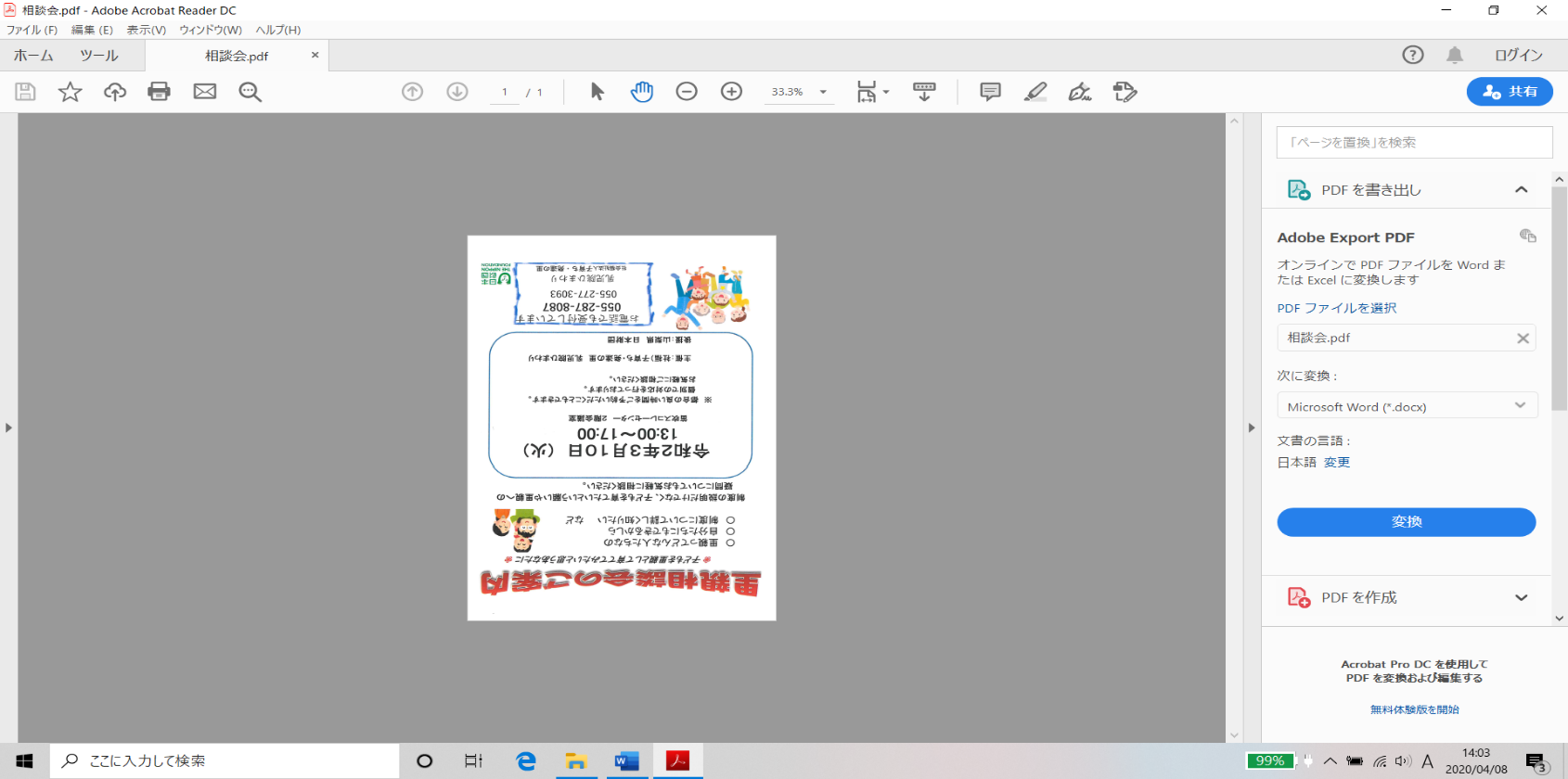 